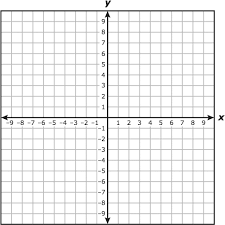 How I know it